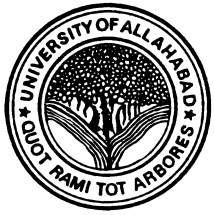 UNIVERSITY OF ALLAHABAD               To,                    The PRO                    University of Allahabad         				        PRESS NOTIFICATION               No. DSW/ 2440/21                                                      Dated: June 22, 2021MEDICAL BOARD FOR PH.D.-2020 CANDIDATES        Candidates seeking admission to PH.D.-20 Course under physically handicapped quota and qualified CRET-2020 test, are required to appear before the medical board fixed on Tuesday, 29th June, 2021  at 2.00 PM in the office of the DSW along with their original documents. All students are required to follow the Covid-19 protocal strictly.          “kks/k&2020 ds vH;fFkZ;ksa dk fnO;kax dksVk ds vUrxZr izos'k gsrq esfMdy cksMZ “ksk/k&2020 ds ,sls Nk=@Nk=k;sa]  tkss fnO;kax dksVs ds vUrxZr izos'k ysuk pkgrs gS vkSj dzsV&2020 esa lQy ?kksf’kr fd;s x;s gS] os eaxyokj] 29 twu 2021 dks vijkUg~ 2&00 cts esfMdy ijh{k.k gsrq Mhu fo|kFkhZ dY;k.k dk;kZy; es ewy izek.k Ik=ksa ds lkFk esfMdy cksMZ ds le{k mifLFr  gksA lHkh Nk=ksa@Nk=kvksa ls vis{kk gS fd dksfoM&19 izksVksdky dk ikyu djsaAl/kU;okn]			                                                                                                                                                               Hk o nh ;                                                         ¼ds0ih0 flag½						                         Mhu fo|kFkhZ dY;k.k          izfrfyfi%& 	        1& leUo;d] “kks/k izos”k&2020 b0fo0fo0 dks lwpukFkZA               2& dqyifr ds lfpo dks dqyifr egksn;k ds lknj lwpukFkZA